文学院院级经费使用申请单经费使用说明经费使用说明经费使用说明申     请     人     填     写 支出类别支出类别支出类别金额金额金额金额支出类别支出类别支出类别支出类别金额金额金额申     请     人     填     写 劳务、薪酬劳务、薪酬劳务、薪酬差旅费差旅费差旅费差旅费申     请     人     填     写 低值易耗品低值易耗品低值易耗品会议费会议费会议费会议费申     请     人     填     写 书报、资料、出版书报、资料、出版书报、资料、出版快递、通讯快递、通讯快递、通讯快递、通讯申     请     人     填     写 固定资产固定资产固定资产市内交通市内交通市内交通市内交通申     请     人     填     写 学生活动费学生活动费学生活动费其他          其他          其他          其他          申     请     人     填     写 合计合计合计人民币：         元人民币：         元人民币：         元人民币：         元人民币：         元人民币：         元人民币：         元人民币：         元人民币：         元人民币：         元人民币：         元申     请     人     填     写  付款方式 付款方式 付款方式报销打卡报销打卡学工号：          姓名： 学工号：          姓名： 学工号：          姓名： 学工号：          姓名： 学工号：          姓名： 学工号：          姓名： 学工号：          姓名： 学工号：          姓名： 学工号：          姓名： 申     请     人     填     写  付款方式 付款方式 付款方式银行代发银行代发申     请     人     填     写  付款方式 付款方式 付款方式支票/汇款支票/汇款校外单位名称： 校外单位名称： 校外单位名称： 校外单位名称： 校外单位名称： 校外单位名称： 校外单位名称： 校外单位名称： 校外单位名称： 申     请     人     填     写  付款方式 付款方式 付款方式校内转账校内转账校内单位名称：校内单位名称：校内单位名称：校内单位名称：校内单位名称：校内单位名称：校内单位名称：校内单位名称：校内单位名称：申     请     人     填     写 科服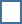 科服行政行政研究生研究生本科本科本科培训培训培训其他           其他           学     院     填     写预算经费预算经费预算经费预算经费公用经费公用经费公用经费公用经费公用经费学     院     填     写申请人签字申请人签字申请人签字分管领导签字分管领导签字分管领导签字分管领导签字分管领导签字学     院     填     写财务负责人签字财务负责人签字财务负责人签字学院财务办公室填写学院财务办公室填写学院财务办公室填写学院财务办公室填写学院财务办公室填写学院财务办公室填写学院财务办公室填写学院财务办公室填写学院财务办公室填写学     院     填     写财务负责人签字财务负责人签字财务负责人签字项目编号项目编号项目编号项目编号项目编号项目编号学     院     填     写审批日期审批日期审批日期    月    日    月    日实际支出金额实际支出金额实际支出金额实际支出金额实际支出金额实际支出金额人民币：           元人民币：           元人民币：           元学     院     填     写备注）））））））））））））学     院     填     写